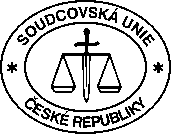 29. Shromáždění delegátů SU ČR11. a 12. října 2019LH Hotel JanaKoliby 2, Přerovwww.hotel-jana.czP R O G R A M _________________________________________________________________________________________________________Pátek  11. 10. 20197,00 – 8,55 		Snídaně pro ubytované v restauraci HANÁ 7,45 – 8,55 		Registrace hostů a delegátů – u recepce9,00 			Zahájení 29. Shromáždění delegátů SU ČR - 	Velký kongresový sál 			Uvítání účastníků			Seznámení s programem 			Volba návrhové, mandátové a volební komise			Uvítání účastníků ředitelkou LH Hotelu JANA Ing. Petrou JandáskovouVystoupení Mgr. Petra Nováka, předsedy Krajského soudu v OstravěVystoupení Mgr. Daniely Zemanové, prezidentky SU ČR Vystoupení domácích i zahraničních hostů 10,40 			Přestávka s občerstvením – Malý konferenční sálPrezentace společnosti Newton Technologies11,00 			Další vystoupení hostů a účastníků sněmu  			12,30 – 14,00 	Oběd – restaurace  FONTÁNA, ZIMNÍ ZAHRADA, salonek BIEDERMAYER14,00 – 15,00		V O L B Y do Etického soudu  - salonek Amos – u recepce14,30 			Jednání delegátů v pracovních skupinách:  		pracovní skupina - salonek PřemyslPsychická odolnost soudcemoderátoři:  Mgr. Šárka Hájková, JUDr. Lenka Engelová, Mgr. Karel Šemíkpracovní skupina  - salonek OtakarEkonomická situace SU a vnitřní záležitostimoderátoři:  JUDr. František Kučera a Mgr. Jiří Gottwaldpracovní skupina - salonek ŽerotínPříloha etického kodexu                             	moderátoři:  Mgr. Petr Černý, Mgr. Tomáš Mottl, Mgr. Pavel Punčochář          cca 15,30		Přestávka s občerstvením  - v prostorách před salonky	(časy určí moderátoři pracovních skupin)17,30/18,00 		Závěr jednání v pracovních skupinách________________________________________________________________________________________________________________________________________________________________________________________________________________________			Odpolední program pro hosty14,30			Sraz účastníků v recepci hotelu 			Procházka podél Bečvy ke  starým hradbám a zámkuobčerstvení19,30			S P O L E Č E N S K Ý   V E Č E R s rautem - Velký kongresový sál20,00 – 02,30		DJ Fany – diskotékaSobota 12. 10. 20197,30 - 8,55 		Snídaně pro ubytované  – v restauraci HANÁ8,30 – 8,55 		Registrace nově příchozích účastníků u recepce9,00			Zahájení druhého jednacího dne  - Velký kongresový sál			Vyhlášení výsledků voleb do Etického soudu SU			Zpráva Kontrolní komise SU ČR 			Zpráva o hospodaření za uplynulé období 			Návrh rozpočtu na hospodářský rok září 2019 – srpen 2020			Přednesení závěrů činnosti pracovních skupin 			Další vystoupení, diskuse 10,30 			Přestávka  s  občerstvením  - Malý konferenční sál10,50 			Pokračování diskuse 			Závěrečné usnesení 			Ukončení sněmu12,30 – 14,00 		Oběd -	v restauraci FONTÁNAOd 14,00 hod. 		odjezd účastníků ____________________________________________________________________________________________________________________________________________________________________________________________________________________________________________14,00 			briefing vedení SU ČR se zástupci médií   - salonek AMOS__________________________________________Úspěšné jednání přejí všem účastníkům kancelář SU ČR a vedení hotelu JANA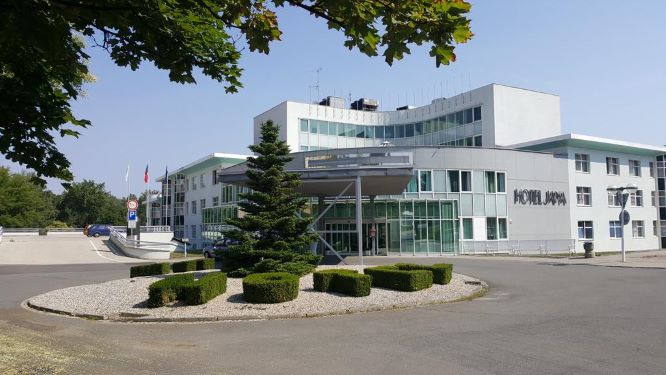 